My name is Atte Tolvanen and I am a former NMU Wildcat hockey goalie. I am currently playing professionally in my home country of Finland. I was introduced to Dr. Christa and Horizon HealthWorks in November of 2017 which was my junior year at Northern Michigan University. I suffered a concussion during one of our games in Alaska. For two weeks afterwards, I was having a lot of headaches and I was unable to focus on anything for a period of time without getting headaches. I came to see Dr. Christa and after the first day of our sessions I was feeling a lot better than I had ever felt after suffering from the concussion. For the following days, I almost lived at Horizon HealthWorks and within five days of treatments with Dr. Christa I was able to skate for the first time after getting hit. A week later, I was able to return to playing in games which with that timeframe would have been impossible without the help I was able to receive from Horizon HealthWorks. I credit a lot of not missing a single game during the rest of my career at Northern for Christa's assistance. A few months ago I suffered another concussion and neck injury while I was playing in Finland. Thanks to Christa knowing how my body reacted to certain stimuli, she was able to help  guide my recovery through FaceTime. With her help, I was able to return to games in a week which again wouldn’t have been possible without her help and insights into the matter. 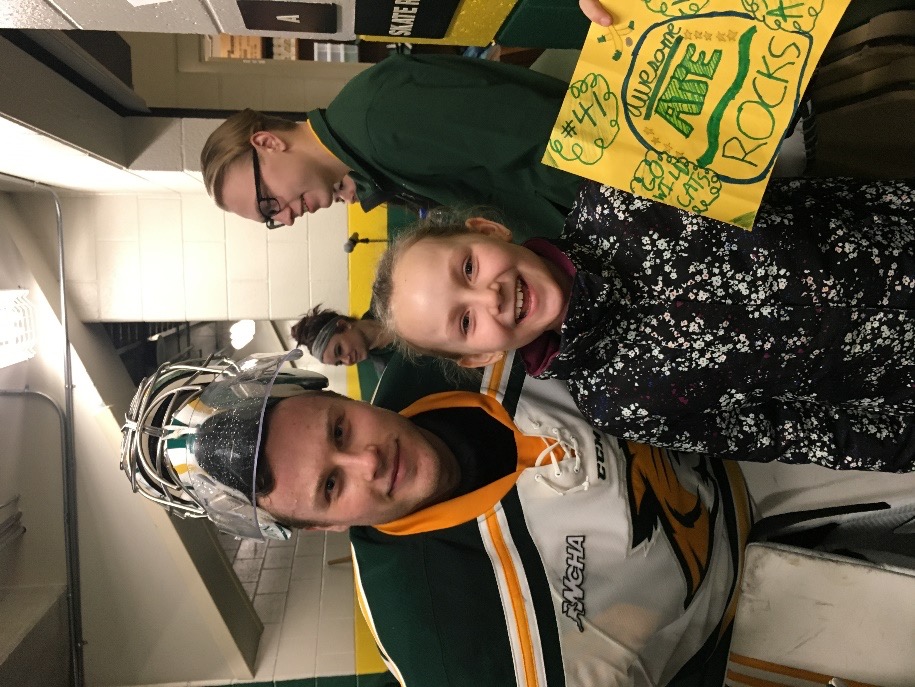 Northern Michigan University RecordsWCHA Goaltender of the Year (2x)WCHA All-Academic Team (3x)First goaltender goal in school historySchool record for most career shutouts (13)All-WCHA first-team (2x)AHCA Krampade Scholar All-AmericanFourth-best mark in a single season in program historyFirst Wildcats to be honored as league goaltender of the year since 2005WCHA Rookie of the Week NMU Newcomer of the Year Award WCHA Player of the Month First career WCHA tournament victory (2016-17)WCHA All-Rookie TeamWCHA Rookie of the Month WCHA Scholar-AthleteBroke the WCHA men's record by blanking five-straight opponents from Jan. 21 to Feb. 11 (2016-2017)Second goaltender in NCAA men's history to surpass 300 scoreless minutesNCAA First Star of the WeekWCHA Defensive Player of the Week honors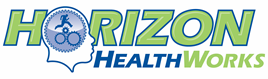 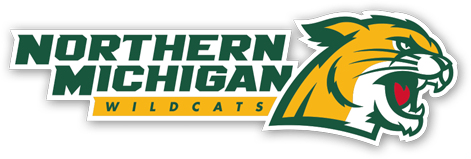 